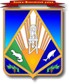 Уважаемы !Исполнитель:тел: (3467) 35-27-77Российская ФедерацияМуниципальное образованиеХанты-Мансийского автономного округа – ЮгрыХанты-Мансийский районОТДЕЛ ЗАПИСИ АКТОВГРАЖДАНСКОГО СОСТОЯНИЯАДМИНИСТРАЦИИХАНТЫ-МАНСИЙСКОГО РАЙОНАпер. Советский, 2, г. Ханты-Мансийск,Ханты-Мансийский автономный округ – Югра (Тюменская обл.), 628001Телефон: 35-28-88Факс: 35-28-83E-mail:zags@hmrn.ruКому[Номер документа][Дата документа]ДОКУМЕНТ ПОДПИСАН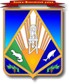 ЭЛЕКТРОННОЙ ПОДПИСЬЮСертификат  [Номер сертификата 1]Владелец [Владелец сертификата 1]Действителен с [ДатаС 1] по [ДатаПо 1]И.М.Новицкая